			28.9.2023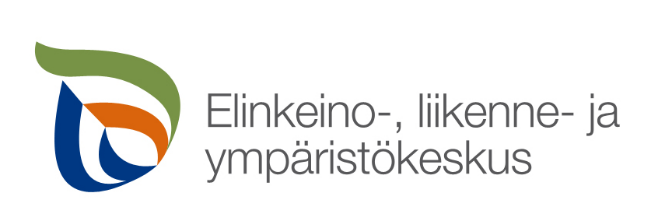 Tiedote haitallisista vieraslajeista akvaario- ja terraarioharrastajien yhdistyksilleELY-keskus muistuttaa, että EU:n tai kansallisen vieraslajiluettelon lajeja ei saa päästää ympäristöön eikä tuoda Suomeen EU:n ulkopuolelta eikä myöskään toisesta EU-maasta, pitää hallussa, kasvattaa, kuljettaa, saattaa markkinoille, välittää taikka myydä tai muuten luovuttaa. Toivomme, että akvaario- ja terraarioharrastajayhdistykset voisivat välittää tämän ilmoituksen jäsenilleen.EU:n ja kansallisen vieraslajiluettelon sisältämät eläinlajit:Kalat Amerikanbassi Morone americana Aurinkoahven Lepomis gibbosusIdänkäärmeenpää Channa argus Juovakorallimonni Plotosus lineatusMarmorimoskiittokala Gambusia holbrookiMoskiittokala Gambusia affinis Mustapiikkimonni Ameiurus melas Rohmutokko Perccottus glenii
Saharasbora Pseudorasbora parvaSiniraitakilli Fundulus heteroclitus Siniraitakilliin liittyvät kiellot ja rajoitukset tulevat voimaan kahden vuoden siirtymäajan jälkeen heinäkuussa 2024.SammakkoeläimetAfrikankynsisammakko Xenopus laevisAlppivesilisko (alppimanteri) Ichtyosaura alpestris Euroopanlehtisammakko Hyla arboreaHyppysammakko Rana dalmatinaHärkäsammakko Lithobates (Rana) catesbeianusLeopardisammakko Lithobates pipiensVihersammakot Pelophylax Vuoristokellosammakko Bombina variegataAfrikankynsisammakkoon liittyvät kiellot ja rajoitukset tulevat voimaan kahden vuoden siirtymäajan jälkeen heinäkuussa 2024.RavutAmerikankääpiörapu Faxonius limosus
Amerikanruosterapu Faxonius rusticusMarmorirapu Procambarus fallax f. virginalisPunarapu (punarämerapu, punainen suorapu) Procambarus clarkiiRyhmysaksirapu Faxonius virilis Täplärapu Pacifastacus leniusculusVillasaksirapu Eriocheir sinensisMatelijatHietasisilisko Lacerta agilisKuningaskäärme Lampropeltis getulaPunakorvakilpikonna Trachemys scriptaMuut selkärangattomat	Kultasimpukka Limnoperna fortuneiHyönteisetAasianherhiläinen Vespa velutina Mustatulimuurahainen Solenopsis richteriPikkutulimuurahainen Wasmannia auropunctataPunatulimuurahainen Solenopsis invictaSuurpäätulimuurahainen Solenopsis geminataKansalliseen tai EU:n vieraslajiluetteloon kuuluvat vesikasvilajit ovat: Afrikanvesihäntä Lagarosiphon major
Brasilianvesiasteri Gymnocoronis spilanthoides Isoärviä Myriophyllum aquaticum Kampaärviä Myriophyllum heterophyllum
Karheaviuhkalehti Cabomba caroliniana
Kellusvesihyasintti Eichhornia crassipesKanadanvesirutto Elodea canadensisKeltamajavankaali Lysichiton americanusKiehkuravesirutto Elodea nuttalliiLauttarusolehti Ludwigia grandifloraLoikorusolehti Ludwigia peploidesPistia Pistia stratiotesPoimukellussaniainen Salvinia molesta 
Sumasammakonputki (leinikinputki, kelluva penni) Hydrocotyle ranunculoideVesikaijalehti Alternanthera philoxeroidesPistiaan liittyvät kiellot ja rajoitukset tulevat voimaan kahden vuoden siirtymäajan jälkeen heinäkuussa 2024.Mitä minä voin tehdä?Älä hanki vieraslajia akvaarioon tai terraarioon, ja poista niistä vieraskasvilajit. Huolehdi, ettei eläimiä pääse karkaamaan, ja ettei esimerkiksi akvaarion vettä vaihtaessa luontoon päädy kasvinosia tai eläimiä. Luetteloissa mainittujen vieraslajien tilaaminen myös nettikaupoista on kielletty. Ota huomioon, että luetteloihin kuuluvia suosittuja akvaariokasveja on myynnissä Suomessa ja Euroopassa myös väärillä nimillä. Jos haitallinen vieraslajieläin on ollut lemmikkinä ennen lajin ottamista EU:n tai kansalliseen luetteloon, lemmikin saa pitää sen luonnolliseen kuolemaan saakka. Omistajan pitää kuitenkin varmistaa, ettei eläin pääse lisääntymään tai karkaamaan. Luettelossa mainittua lemmikkiä ei saa myöskään myydä tai muuten luovuttaa eteenpäin.Mitä vieraslajit ovat?Vieraslajeilla tarkoitetaan eläimiä, kasveja ja muita eliöitä, jotka ihminen on tuonut niiden luontaisen levinneisyysalueen ulkopuolelle. Vieraslajia pidetään haitallisena erityisesti, jos se uhkaa luonnon monimuotoisuutta. Vieraslajeista voi olla haittaa myös esimerkiksi maa- ja metsätalouden tuholaisina. Akvaarioista tai terraarioista karanneet vieraslajit voivat aiheuttaa haittaa ympäristössä esimerkiksi syrjäyttämällä alkuperäisiä lajeja ja yksipuolistamalla leviämisalueensa lajistoa. Vieraslajit voivat tuoda myös mukanaan tauteja ja loisia, joille alkuperäislajit eivät ole vastustuskykyisiä.ELY-keskus valvoo EU:n vieraslajiasetuksen ja kansallisen vieraslajilain ja -asetuksen noudattamista. Tämä viesti on osa haitallisten vieraslajien torjuntaa koskevien kansallisten hallintasuunnitelmien mukaista viestintää. Lisätietoja: 
ympariston.asiakaspalvelu@ely-keskus.fi
Kansallinen vieraslajiportaali
Vieraslajit ja lainsäädäntö – usein kysyttyjä kysymyksiä
Kansallinen vieraslajiluetteloEU:n vieraslajiluettelo
Kansallinen asetus vieraslajeista aiheutuvien riskien hallinnasta
EU:n vieraslajiasetus
Kansallinen laki vieraslajeista aiheutuvien riskien hallinnasta
Yhdistelmä haitallisten vieraslajien torjuntaa koskevista hallintasuunnitelmistaYhteystiedot (etunimi.sukunimi@ely-keskus.fi)Vieraslajeja koskeva koordinaatio: 
Etelä-Pohjanmaa:  Johanna MykkänenEtelä-Savo: Lauri PuhakainenHäme: Pihla PenttiläKaakkois-Suomi: Tuula Tanska, Kimmo SaarinenKainuu: Reima LeinonenKeski-Suomi: Elina LehtinenLappi: Merja Lipponen, Kristiina HoikkaPirkanmaa: Tapio van OoikPohjois-Karjala: Hanna Keski-KarhuPohjois-Pohjanmaa: Mira SassiPohjois-Savo: Arto SaariUusimaa: Paula Salomäki, Juha LummeVarsinais-Suomi: Leena Lehtomaa, Marja Vieno